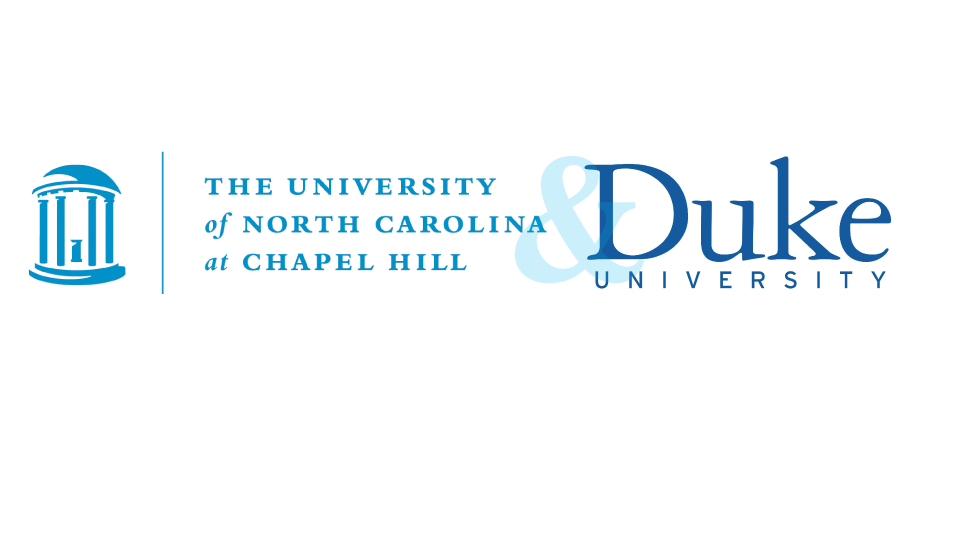 Name:      School/District:      Date:      DUKE UNC CONSORTIUM FOR MIDDLE EAST STUDIES OUTREACH PROGRAM“Connecting the Middle East to the Southeast” Study Tour
Reading Guide #2Reading: Beydoun, Khaled A. (2014, June 28). Ramadan: A centuries-old American tradition. Al Jazeera. Retrieved from http://www.aljazeera.com/indepth/opinion/2014/06/ramadan-american-tradition-201462714534443176.html. Resource: Prince Among Slaves: the Cultural Legacy of Enslaved Africans (http://princeamongslaves.org/). This Unity Productions Foundation and PBS website features rich content expanding on three theme areas: Muslims in early America, the Trans-Atlantic slave trade, and Identity.What are a few examples from the article that demonstrate the multi-culturalism of Muslims in America?2.  Why is it important to recognize that Ramadan is not necessarily a “new American tradition” as the Los-Angeles imam commented, but rather one deeply entrenched in U.S. history?   3. The Prince Among Slaves Resource provides educational modules on topics such as “African Muslims Enslaved in the United States” and “Islam and the Blues.” Please take a while to browse the information on the website. Think about how the experience of African Muslims and non-Muslims was different. For example, many of the Muslims enslaved were literate and identified as intellectuals due to their Islamic education, challenging the prohibition of a slave’s ability to read and write. (http://princeamongslaves.org/module/muslimsinus.html?page=1) 